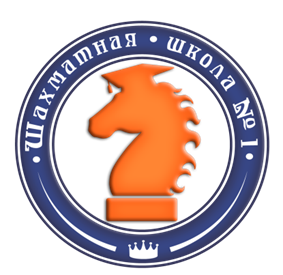 Как проходят занятия?- Методично и системно, 2 раза в неделю в течение всего учебного года- Проверка и выдача ДЗ (10-15 мин)- Лекция (25-30 мин)- Практика (20-25 мин)С каких лет берете?- С 4х лет, но по результатам пробного занятия, на усмотрение тренераКаким образом формируются группы?- По уровню игры, в зависимости от количества (до 8-10 детей по журналу), но базово:4-5 лет6-7 лет8-10 лет10+ летСуществует ли спец программа? Есть ли турниры?- Да. Авторская программа и литература на 4 года обучения с 0 до 3 взрослого разряда.- Да. Ежемесячно проводятся турниры с обсчетом рейтинга Российской шахматной ФедерацииПредусмотрены ли скидки? Какие есть компенсации?- Да. 15% льготным категориям (собственная скидка)- Да. 1 пропуск – вебинар (лекция в интернете)2 пропуск – 500 (в след мес), 50% пропусков – «половинка», согласно прайса (собственная система)А если мы не можем ходить 2 раза в неделю?- Стоимость ниже (согласно прайса)- Двойное ДЗ- Результаты скорее всего замедлятьсяКто тренер?- (имя тренера) – кандидат в мастера спорта/не ниже 1 взрослого разрядаСколько стоят занятия?- Наш прайс- Свой прайс - доп. услуги (пакеты)Что у Вас за школа?- крупнейшая сетевая шахматная школа (Шахматная школа №1)- более 30 филиалов в Москве, Новой Москве, Подмосковье и Регионах